LIZA MARIE                                                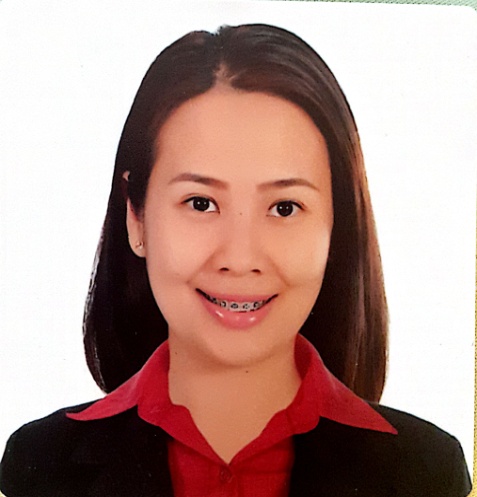 lizamarie372400@2freemail.com___________________________________________________________________________Summary of QualificationsCertified Professional (Medical) Coder-Apprentice - 01506612Philippine Registered Nurse - 0372703Qatar Registered Nurse – 2956Health Authority Abu Dhabi (HAAD) RN Passer – AGN141357Dubai Health Authority (DHA) RN Passer – DHA/LS/582015/501441Certified Basic Life Support Provider – 4fb2dfa3bdd53Certified IV Therapy Nurse – 16-009851Philippine Nurses Association Member – 2016-023542More than 9 Years Hospital ExperienceWORK EXPERIENCE:EMPLOYMENT DATES:	25/January/2017 to July/14/2017EMPLOYER:			Optum Global SolutionsADDRESS:			McKinley Hill, Taguig CityPOSITION HELD:		Medical Coding Specialist EMPLOYMENT DATES:	31/July/2011 to June/30/2015EMPLOYER:			Al Ahli HospitalADDRESS:			P.O. Box 6401,Doha QatarHOSPITAL CATEGORY: 	Tertiary HospitalPOSITION HELD:		Staff NurseUNIT/WARD:		             OB-Gyne UnitNO. OF BEDS:			250 bedsNURSE/PATIENT RATIO:	1:5EMPLOYMENT DATES:	16/December /2009 – 16/July/2011EMPLOYER:			St. Luke’s Medical CenterADDRESS:			279 E. Rodriguez Sr. Avenue, Quezon CityHOSPITAL CATEGORY: 	Tertiary HospitalPOSITION HELD:		Staff NurseUNIT/WARD:			Coronary Care UnitNO. OF BEDS:			660 bedsNURSE/PATIENT RATIO:	1:2EMPLOYMENT DATES:	08/May /2006 – 15/December/2009EMPLOYER:			St. Luke’s Medical CenterPOSITION HELD:		Charge NurseUNIT/WARD:			Cardiovascular Unit IIINO. OF BEDS:			660 bedsNURSE/PATIENT RATIO:	1:6DUTIES AND RESPONSIBILITIES: Analyze patient charts carefully to know the diagnosis and represent every item  with specific codesCollect health information as documented by medical specialists and code them appropriatelyConsult medical specialists for further clarification and understanding of items on patient charts to avoid any misinterpretationEnsure that codes tally with doctors’ diagnosisAdvocate for patients where their medical history is needed as evidenceEvaluate and re-file appeals of patient claims that were deniedBe updated about new coding rules as codes change from time to timeDevelop good client relationship in the course of dutyCollect and distribute coding related information and billing issuesProvide accurate answers to queries on coding       Special KnowledgeICD-10-CMPCSCPT®HCPCS Level IICoding GuidelinesMedical TerminologyAnatomy and PhysiologyAdditional SkillsComputer LiterateMicrosoft WordMicrosoft ExcelLanguage ProficiencyEnglish (written and verbal)Filipino (written and verbal) Arabic (verbal)Educational Background Sept. – Nov. 2016		AAPC – CPC-A				Healthcare Billing Institute2001 - 2005 			BACHELOR OF SCIENCE IN NURSING Wesleyan University, Philippines1997 – 2001			SECONDARY EDUCATION				St. Paul School, Nueva EcijaPersonal DataDate of Birth	:	August 8, 1984Place of Birth	:	Nueva EcijaAge	:	32  y/oSex	:	FemaleCitizenship	:	FilipinoReferences:Contact Person	:	Bryan A. LiccoPosition Held		:	Subject Matter ExpertAddress		:	Optum Global SolutionsTelephone Number	:	+639185413005E-mail Address	:	bryan_licco@optum.comContact Person	:	Jade Hazeil Garcia - VillenaPosition Held		:	Nurse Unit Manager – CVU IIIAddress		:	St. Luke’s Medical Center, Quezon CityTelephone Number	:	+639255545057E-mail Address	:	jhd_garcia@yahoo.comContact Person	:	Mahmoud KdeihPosition Held		:	Nursing SupervisorAddress		:	Al Ahli Hospital, Doha Qatar Telephone Number	:	+97433211907E-mail Address	:	kdeihm@ahlihospital.com